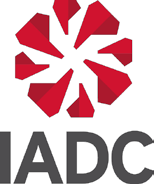        UBO & MPD Committee MeetingDec 05-07, 2023In Person – NOV HQ(10353 Richmond Ave., Houston, TX 77042)Agenda0Topics not on the agenda must be deferred until a later meeting. Meeting minutes will be posted on the Committee’s website following endorsement by Committee leadership and meeting attendees. Attendees should be aware that: 1. There may be audio recordings of meetings, for purposes of facilitating capture of meeting minutes; and 2. The final published minutes will include a record of who attended the meeting. The audio recordings shall be destroyed immediately following endorsement of the minutes.IADC Committee activities are governed by IADC’s Antitrust Policy and Guidelines. Click here for information on the policy and guidelines.Minute of MeetingTuesday, Dec 5th – Main SessionAnnouncementsAPI RP 79-2 (tripping with surface BOP): subgroup continues to meet every 2 weeks, they do need support if interested.  Intend to complete it by mid 2024. Discussion of IOGP Well Control Incident Classification in MPD Operations added to MPD Subcommittee Break Out notes below.API RP 92M and 92S: Discussed potential need to change due to above IOGP discussion. The original version was less prescriptive, so standard didn’t hinder development of new product / methods.  May need to update standards to cover tripping, cementing, IME, and other topics not in current documents.  Concerns were raised about all the various separate RPs being “piecemealed” and maybe they should be combined. Recommendation made to start looking at table of contents.As such, the committee did not elect to Reaffirm at this time.  Further discussion to be had in MPD Subcommittee.Sub-Committee UpdatesUBOThey have incorporated comments generated in Norway meeting.  Making good progress and will continue working document with intent to finish by Q1 2024.  Have contacted Katie Burkle regarding publishing.  MPDContinue to speak with Katie Burkle about publishing Software Guidance via API as part of 16 or 504.  She is discussing with Roland. Also option to put in 92M & 92S to package it all together.    API 79-3 (Tripping with Subsea BOP) can be worked in parallel to 79-2 and will be discussed during breakout.Discussion of IOGP Well Control Incident Classification in MPD Operations added to MPD Subcommittee Break Out notes below.DGDCompleted going through comments in Norway and finalized edits in Denver.  Document going to Katie Burkle this week to re-ballot if needed.  Maybe work on adding annular in 2024. RGHCommittee working on 1st step which is proposed document structure.HSE & Training Have released curriculum to providers and received positive response.  Companies will then come to the IADC to get accredited.  The Sub-committee continues working on questions for the questions database.API 16RCDAddendum published December.  No need to continue to have this subcommittee.  2024 Committee Meeting Schedule2025 Conference LocationThe decision was made to move the conference from the chosen city of Calgary, Canada to Mexico City as there were no suitable hotels for the conference in Calgary (space was deemed to small for the conference). Initially the hotels in Mexico declined IADC’s terms and conditions, but then they responded that they would.Elections of new Committee and Sub-committee ChairsOther topics to discussOrbit Valves – use of orbit (ball) valves instead of chokesRCD Related Incident Presented by Mike Garvin (CEO of Patterson UTI - Fatal accident involving ball valve rupture under 3,000 psi pressure.It was mentioned that the IADC MPD Land Guidance document contains useful information on minimum requirements to conduct MPD operations. Discussed including those guidelines in 92M and also to say a PRV is required when the system is pressurized.This is covered in RP22 in Canada.Issue to be discussed by MPD Subcommittee.Voting rights versus participation in the committeeProposed limiting voting rights to companies that are actively participating in MPD Committee meetings.Pros:Hopefully drive increase participation in the committee.companies that aren’t engaged with developing standards lack context to effectively comment and vote. Companies that aren’t engaged with committee may be unfamiliar with topics as they are not working with others on the committee.   Cons: Those companies voting on papers are volunteers and this step could reduce the already limited resources to support the conference. some geographies can’t participate in committee meetings when not local (example middle east) and offer great participation when in region.papers often enable personnel to attend conferences and committee meetings when selected resulting in increased participation so this action could be counterproductive to its intent.Currently one company has one vote on papers and balloted standards.Program chairs are also volunteers and have not changed much over the years.  Recommendation made to have Sub Committee Chair be the conference program Chair.  Any changes MUST be finalized by March to be enacted for the next Conference.The committee decided to make NO CHANGE to current methods/policy in 2024.Publication of MPD Software Control Guidelines to be discussed by the MPD Sub-committee.Proposed creating ISO MPD Standard (presented by Oscar Gabaldon)Lack of ISO MPD standard impacts technical and commercial discussions with international clients not governed by standards with MPD subject matter (ANSI, NORSOK, ANP, etc.). Only 3 standards are relevant: 92M (MPD with SBP), 92P (MPD with Subsea BOP), 92S (PMCD).TC67 SC4 is the drilling equipment standard in ANSI.  Austin Johnson is on the SC4 committee and on this MPD committee.Only certain countries (list is online) have a vote for ISO standards and in the US, the ANSI standard refer to IADC and Roland is the voting representative. Guilherme Vanni volunteered to lead MPD work group under SC4.  Volunteers needed.  He will take action to discuss with Roland on API’s opinion and collect votes from US participants likely IADC Committee members. Development of Continuous Circulation Systems Recommended PracticeMike Vander Staak does not have time to lead.  Committee put on hold for 2024. Planning of activities for students during ConferencesLikely companies have overview ppts already that could be used at event after conference day ends.  The Committee agreed to discuss in Q1 meeting. Sub Committee Break Out Session UpdatesMPD Sub-committeeBegan work on API 79-3 (Tripping with Subsea BOP).  API 79-2 draft reviewed and various notes taken of info that needs to be added, modified, or deleted to create API 79-3.  Discussions will continue in 2024 to create API 79-3 in coordination with API 79-2 team. Discussion of IOGP Well Control Incident Classification in MPD Operations: IOGP has established 4 levels for Well Control Incident Classification.  Level 4 is planned, no influx, and does not require reporting.  Level 3 is unplanned, results in loss of primary barrier, BOP closes, and requires reporting.  Levels did not consider MPD. MPD examples have been discussed with IOGP members and opinion is MPD is a Level 3 and IOGP will NOT accept it as Level 4.   Pros of using Level 3: this provides documentation of small influxes that were controlled by MPD, circulated out through MPD equipment, especially when BOP was not closed.  Note: this practice is not universally accepted or even addressed across various standards organizations both land and offshore.   Cons of using Level 3: this could result in significantly more reporting that misinforms the public, industry, and regulators that MPD causes more “risk”.  It is generally accepted that MPD causes smaller influxes which reduces the risk of an unknown and uncontrolled larger influx thus reducing “risk”.  92M & 92S were written to enable influx circulation without needing to close BOP.   Various potential wording / level changes were discussed that addressed controlled vs uncontrolled, planned vs unplanned, defining managing primary barrier, etc.   The committee decided:Meet with IOGP to see about potential solutions to revise IOGP document via wording changes, adding/changing levels, etc. If there is an acceptable path, the MPD Subcommittee will work to develop propose wording to meet with IOGP to finalize.If there isn’t an acceptable path, discussion will be brough back to larger committee to consider next steps.Tuesday, December 5th Tuesday, December 5th 08:00 - 12:00NOV Auditorium*Meeting times are based on Central Standard Time (CST), Houston, TX.08:00 - 8:15:  Initiate Event / IT Reminders / Meeting Format08:15 - 08:20: Safety Moment08:20 - 08:25:  IADC Anti-Trust Guidelines08:25 - 08:30: Volunteer for meeting minutes08:30 - 09:00: AnnouncementsUpdate on development of API RP 79-2 (Tripping Operations for MPD Operations) - Contact Katie Burkle burklek@api.org and Ahmed Shimi ahmed.shimi@weatherford.com for any matters related to this project.Update on discussions with IOGP related to Well Control Incident Classification in MPD Operations API RP 92M and API RP 92S Reaffirmation Process09:00 – 09:30: Sub Committee Updates:UBO – Antonio Torrealba / Martyn ParkerMPD – Andre Alonso Fernandes / Anthony SpinlerDGD – Bing Yang / Jon ThainRGH – Oscar Gabaldon / Mike Vander StaakHSE & Training – Matt Kvalo / Stuart McCallumAPI 16RCD - Micah09:30 - 09:45: Review 2023/2024 meeting scheduleQ1 ’24 Committee meeting (Feb 28-Mar 01): IADC HQ. Houston, TX.Q2 ’24 Committee meeting: Jun 4-6 (Blade). Houston, TX.Q3 ’24 Committee meeting: Rio de Janeiro, Brazil. Q4 ’24 Committee meeting: Dec 3-5 (WFT). Houston, TX.2025 IADC UBO&MPD Conference Venue Announcement.09:45 - 10:00: BreakTuesday, December 5thTuesday, December 5th08:00 - 12:30(Cont.)10:00 - 11:00: Election of new vice-chairsUBO & MPD Committee UBO SubcommitteeMPD SubcommitteeDGD SubcommitteeRGH SubcommitteeHSE & Training SubcommitteeAPI 16RCD Subcommittee11:00 – 12:30 Other topics to discuss:Addressing the use of orbit valves instead of drilling chokes in MPD Operations Voting rights versus participation in the committeePublication of MPD Software Control GuidelinesProposed ISO MPD Standard (Oscar Gabaldon)Feasibility of moving forward with Potential Continuous Circulation System Recommended Practices document (Mike Vander Staak)Planning of activities for students during UBO & MPD Conferences Discuss potential categories for the 2024 IADC/SPE UBO & MPD Conference Program – Should Incident awareness be a separate category asking operators and service companies to present relevant MPD/UBD-related incidents?*If time permits, we can address any new open items today. If not, a general session can be included on the agenda tomorrow to discuss those items.12:30 - 13:00 Lunch13:00 - 14:00RCD Related Incident Presentation & Discussion – Mike Garvin, Patterson UTI14:00 - 16:00 Breakout Work SessionUBO – Antonio Torrealba / Martyn ParkerMPD – Andre Alonso Fernandes / Anthony SpinlerDGD – Bing Yang / Jon ThainRGH – Oscar Gabaldon / Mike Vander StaakHSE & Training – Matt Kvalo / Stuart McCallumWednesday, December 6th Wednesday, December 6th 08:00 - 11:30Breakout Work SessionUBO – Antonio Torrealba / Martyn ParkerMPD – Andre Alonso Fernandes / Anthony SpinlerDGD – Bing Yang / Jon ThainRGH – Oscar Gabaldon / Mike Vander StaakHSE & Training – Matt Kvalo / Stuart McCallum11:30 - 12:30Lunch12:30 - 15:00Breakout Work SessionUBO – Antonio Torrealba / Martyn ParkerMPD – Andre Alonso Fernandes / Anthony SpinlerDGD – Bing Yang / Jon ThainRGH – Oscar Gabaldon / Mike Vander StaakHSE & Training – Matt Kvalo / Stuart McCallumThursday, December 7th Thursday, December 7th 08:00 - 11:30Breakout Work SessionUBO – Antonio Torrealba / Martyn ParkerMPD – Andre Alonso Fernandes / Anthony SpinlerDGD – Bing Yang / Jon ThainRGH – Oscar Gabaldon / Mike Vander StaakHSE & Training – Matt Kvalo / Stuart McCallum11:30 - 12:30Lunch12:30 - 15:00Regroup, Subcommittees update full Committee.Close MeetingQuarterDatesLocationHostQ1Feb 28 – Mar 1HoustonIADC HQQ2Jun 4-6HoustonBladeQ3Sep 19-20(Conf 17-18)Rio de JaneiroPetrobrasQ4Dec 3-5HoustonWFTCommittee / Sub-committeeChairVice-ChairUBO & MPD CommitteeAndre FernandesOscar GabaldonUBO SubcommitteeAntonio TorrealbaMartyn ParkerMPD SubcommitteeAnthony SpinlerAdam KeithDGD SubcommitteeJon ThainRudy FloresRGH SubcommitteeMike Vander StaakAustin JohnsonHSE & Training SubcommitteeMatt KvaloGuilherme VanniAPI 16RCD SubcommitteeNot active – Micah Spahn and Joe Karigan will take care of any incoming inquiry about the documentNot active – Micah Spahn and Joe Karigan will take care of any incoming inquiry about the document